Hamnavoe Primary School Parent Council Presents………..Family Fun NightFriday 8th September 2023From 5.30 until 7.30 pm in the School Gym Hall	Football ThemeFancy Dress CompetitionHand Bag Game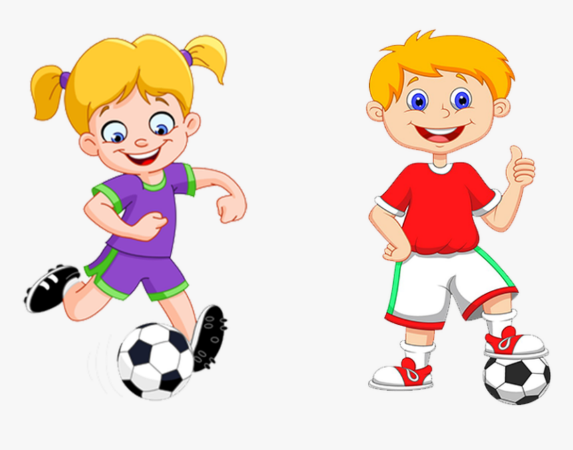 QuizesMusic And much more!Please bring a plate of foodP1 & P2 Class – Bairns Savoury FoodP3 & P4 Class – Bairns SweetP5 & P6 Class – Grown-up Savoury FoodP6 & P7 Class – Grown-up Sweet